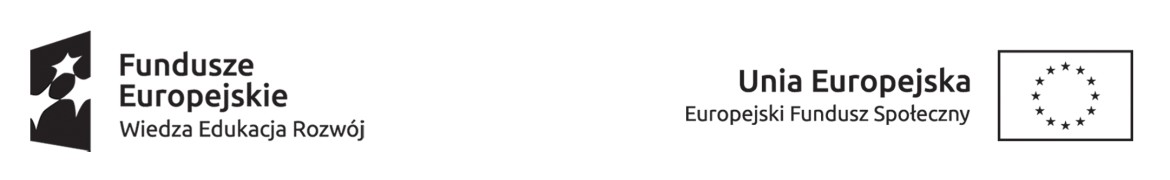 OPIS PRZEDMIOTU ZAMÓWIENIASzkolenie pn.„Operator koparko-ładowarki kl. III wszystkie typy”Miejsce szkolenia: zajęcia winny odbywać się na terenie Szydłowca. Jeżeli szkolenie będzie odbywać się poza Szydłowcem, w kosztach należy uwzględnić dowóz i powrót uczestników 
na miejsce szkolenia i z powrotem. Termin szkolenia: do uzgodnienia, jednak szkolenie powinno rozpocząć się najpóźniej 
w październiku 2015 r. i zakończyć w listopadzie 2015 r.Szkolenie organizowane będzie w ramach projektu pn. „Aktywizacja osób młodych pozostających bez pracy w powiecie szydłowieckim (I)" współfinansowanego  ze środków Unii Europejskiej 
w ramach Europejskiego Funduszu Społecznego Oś priorytetowa I Osoby młode na rynku pracy, Działanie 1.1 Wsparcie osób młodych pozostających bez pracy – projekty pozakonkursowe, Podziałanie 1.1.1 Wsparcie udzielone z Europejskiego Funduszu Społecznego Programu Operacyjnego Wiedza Edukacja Rozwój 2014-2020Ilość uczestników szkolenia: 14 osób (ilość uczestników szkolenia może ulec zmianie).Celem intensyfikacji szkoleń oraz przeciwdziałania rozciągnięciu szkolenia w czasie, zajęcia powinny być realizowane wg planu nauczania obejmującego przeciętnie nie mniej niż 25 godzin zegarowych w tygodniu. Zajęcia powinny odbywać się w dni powszednie, z wyjątkiem niedziel 
i dni świątecznych w godz. 7.30 – 17.30 (Godzina zegarowa kursu liczy 60 minut i obejmuje zajęcia edukacyjne liczące 45 minut oraz przerwę liczącą średnio 15 minut, gdyż długość przerw może być ustalana w sposób elastyczny. Sumowane przerwy nie mogą jednak skracać czasu trwania szkolenia). Zakres tematyczny szkolenia: Szkolenie ma przygotować uczestników do pracy na stanowisku operatora koparko-ładowarki kl. III. Program musi być zgodny z programem Instytutu Mechanizacji Budownictwa i Górnictwa Skalnego oraz zgodny z Rozporządzeniem Ministra Gospodarki z dnia 20.09.2001r. w sprawie bezpieczeństwa i higieny pracy podczas eksploatacji maszyn i innych urządzeń technicznych do robót ziemnych, budowlanych i drogowych (Dz. U. 2001, Nr 118 poz. 1263).Program szkolenia musi odpowiadać wymogom określonym w § 22 Rozporządzenia Ministra Edukacji i Nauki z dnia 11.01.2012r. w sprawie kształcenia ustawicznego w formach pozaszkolnych (Dz. U. 2014, poz. 622) i ponadto spełniać wymogi, jeżeli takie istnieją, wynikające z odrębnych przepisów.Wykonawca zobowiązany jest do zapewnienia warunków pracy zgodnie z przepisami bezpieczeństwa i higieny pracy w trakcie trwania szkolenia.Ustala się, iż efektem powyższego szkolenia powinno być nabycie kwalifikacji zawodowych lub nabycie kompetencji potwierdzonych odpowiednim dokumentem w rozumieniu wytycznych Ministra Infrastruktury i Rozwoju w zakresie monitorowania postępu rzeczowego realizacji programów operacyjnych na lata 2014 – 2020. Nabycie kwalifikacji zawodowych lub kompetencji powinno być weryfikowane poprzez przeprowadzenie odpowiedniego ich sprawdzenia np. w formie egzaminu. Szkolenia powinny zagwarantować uzyskanie konkretnej wiedzy, kompetencji i kwalifikacji, potwierdzonych świadectwem, zaświadczeniem lub certyfikatem. Dokumenty te powinny potwierdzać prawo do wykonywania określonych czynności i zadań zawodowych oraz zawierać informacje o zakresie szkolenia/kursu i liczbie godzin szkoleniowych.Program szkolenia musi być sporządzony zgodnie z Modułowymi Programami Szkolenia Zawodowego Ministerstwa Pracy i Polityki Społecznej (www.standardyiszkolenia.praca.gov.pl) oraz obowiązującymi wytycznymi w ww. zakresie. W koszt szkolenia należy wliczyć m.in.: - Wynagrodzenie wykładowców,- Koszty administrowania obiektem w trakcie szkolenia,- Środki dydaktyczne i materiały pomocnicze (wskazać jakie),- Organizacja, administracja, kierownictwo i księgowość, - Opłaty teleinformatyczne,- Opłaty za egzamin,- Koszty dowozu na szkolenie,- Koszt serwisu kawowego, w skład którego wchodzi: kawa, herbata, cukier, śmietanka, cytryna, zimne napoje, ciastka),- koszt materiałów obejmujących zakres tematyczny szkolenia, tzn. skrypt opracowany przez wykładowcę lub podręcznik z zakresu tematyki szkolenia, ubranie robocze niezbędne do odbywania zajęć praktycznych, które po zakończeniu szkolenia przejdą na własność uczestników szkolenia,- Koszt przyborów piśmienniczych tj.: kołozeszyt w kratkę formatu B5 120 kartek, długopis,- Inne.Kadra dydaktyczna powinna posiadać kwalifikacje i doświadczenie w prowadzeniu szkoleń objętych przedmiotem zamówienia.Rodzaj zaświadczenia lub innego dokumentu potwierdzającego ukończenie szkolenia                          i uzyskania kwalifikacji.Szkolenie powinno kończyć się egzaminem oraz wydaniem uczestnikowi szkolenia:- zaświadczenia opatrzonego odpowiednim logo EFS zgodnego z rozporządzeniem MEN, - książeczki operatora uprawniającej do obsługi koparko-ładowarki kl. III z wpisem uzyskanych uprawnień,- świadectwa lub innego dokumentu potwierdzającego ukończenie szkolenia „Operatora koparko-ładowarki kl. III” wynikającego z odrębnych przepisów.